VSTUPNÍ ČÁSTNázev moduluVýroba víceřadé police se zásuvkami dle technického výkresu a technologické dokumentaceKód modulu82-m-3/AP74Typ vzděláváníOdborné vzděláváníTyp moduluodborný praktickýVyužitelnost vzdělávacího moduluKategorie dosaženého vzděláníH (EQF úroveň 3)L0 (EQF úroveň 4)Skupiny oborů82 - Umění a užité uměníKomplexní úlohaProfesní kvalifikacePlatnost standardu od26. 04. 2016Obory vzdělání - poznámky82-51-L/02 Uměleckořemeslné zpracování dřeva (zaměření - práce truhlářské)82-51-H/02 Umělecký truhlář a řezbářDélka modulu (počet hodin)112Poznámka k délce moduluPlatnost modulu od30. 04. 2020Platnost modulu doVstupní předpokladyUkončený 2. ročník příslušného oboru vzdělání (82-51-L/02, 82-51-H/02)JÁDRO MODULUCharakteristika moduluCílem modulu je osvojení dovedností v oblasti zpracování a výroby dřeva, uměleckořemeslného výrobku dle předlohy; předlohou je technický výkres a technologická dokumentacemodul je zaměřen na základní dovednost zpracování a výroby uměleckořemeslného výrobku dle technického výkresu a technologické dokumentace – víceřadá police se zásuvkami v základních výrobních postupechmodul je zaměřen na širší dovednost zpracování a výroby uměleckořemeslného výrobku dle technického výkresu a technologické dokumentace – víceřadá police se zásuvkami speciálními výrobními postupyužití a výběr různých materiálů k výrobě víceřadé police se zásuvkami; využití základních a speciálních nástrojů, nářadí a pomůcek; využití základních a speciálních konstrukcí spojování; uplatnění postupů povrchové úpravy aj.Očekávané výsledky učeníŽák:vytvoří technický výkres a technologickou dokumentaciprovede výrobu uměleckořemeslného výrobku dle technického výkresu a technologické dokumentace – víceřadá police se zásuvkami v základních výrobních postupechprovede výrobu uměleckořemeslného výrobku dle technického výkresu a technologické dokumentace – víceřadá police se zásuvkami speciálními výrobními postupyvyužije a odůvodňuje způsob využití různých materiálů k výrobě víceřadé police se zásuvkami; použije základní a speciální nástroje, nářadí a pomůcky; použije základní a speciální konstrukce spojování; uplatní postupy povrchové úpravy aj. Kompetence ve vazbě na NSK82-001-H Umělecký truhlář:Orientace v technických a výtvarných podkladech pro zhotovování uměleckořemeslných truhlářských výrobkůZhotovování uměleckořemeslných truhlářských výrobků podle výtvarných návrhů, technické dokumentace nebo vzoruObsluha dřevoobráběcích strojů a strojních zařízeníObsah vzdělávání (rozpis učiva)Obsahové okruhy učiva:výroba víceřadé policie se zásuvkami základními výrobními postupy dle technického výkresu a technologické dokumentace; čtení v měřítku zobrazení, čtení výkresu legendy, porozumění kótování, využití a výroba šablon, pauzování, rozkreslení aj. výroba víceřadé police se zásuvkami speciálními výrobními postupy dle technického výkresu a technologické dokumentace; čtení v měřítku zobrazení, čtení výkresu legendy, porozumění kótování, využití a výroba šablon, pauzování, rozkreslení aj.  využití a odůvodnění způsobu využití různých materiálů k výrobě víceřadé police se zásuvkami; použití základních a speciálních nástrojů, nářadí a pomůcek; použití základních a speciálních konstrukcí spojování; uplatnění postupů povrchové úpravyUčební činnosti žáků a strategie výukyStrategie učení: ve výuce se doporučuje kombinovat níže uvedené metody výuky.Metody slovní:odborný výklad s prezentacíMetody názorně demonstrační:řešení podobných typových příkladůPřímé vyučování:přednes s použitím odborné literatury – obrazové publikace s technologiemi a postupy v truhlářské výrobě, prezentace názorných prací (přímá – předvádí odborný učitel x nepřímá – videoukázky z výroby aj.)názorné ukázky přípravných postupů a teorie technologií a postupů výrobynázorné ukázky postupů a technologií výrobytvorba technické dokumentace s konzultací vyučujícíhohodnocení domácích úkolů (konzultace a diskuse)presentace vlastní tvorby před spolužákyorientace žáků v učivu (diskuse, ústní prezentace)Zařazení do učebního plánu, ročník3. ročníkVÝSTUPNÍ ČÁSTZpůsob ověřování dosažených výsledkůPrůběžné práce: zpracování technického výkresu uměleckořemeslného výrobku a jeho částí; technický (počítačový) výkres uměleckořemeslného výrobku a jeho částí; šablony, vzory, pauzovací pomůcky aj.zpracování technického výkresu uměleckořemeslného výrobku a zdobných prvků ve slohovém kontextu dle výtvarného návrhu; technický (počítačový) výkres uměleckořemeslného výrobku a zdobných prvků; šablony, vzory, pauzovací pomůcky aj.Samostatná práce žáků:výroba uměleckořemeslného výrobkuzávěr – výsledné práceKritéria hodnoceníProspěl – neprospělProspěl: splnění zadání – zadaný výrobek odpovídající technickému výkresu a technologické dokumentaci, užití požadovaných materiálů a technik, podkladů a měřítek, respektování předlohy; výběr vhodných technologických postupů, materiálů, konstrukcí a spojovacích prostředků aj., zvládnutí orientačně-studijních a technických (počítačových) výkresů; věrnost, zpracování celku i detailu a výběr a zpracování materiálu; kvalita a způsob zpracování výsledného výrobku Neprospěl: nesplnění zadání, přípravné výkresy zvládne jen s pomocí učitele, výsledná práce vykazují závažné nedostatky, výrobek neodpovídá technickému výkresu a technologické dokumentaci, nedokončení výrobkuDoporučená literaturaNUTSCH, W. Odborné kreslení a základy konstrukce pro truhláře. Europa – Sobotáles, 2000. 80-85920-62-X.PESCHEL, Peter a kol. Dřevařská příručka, tabulky technické údaje. Praha – Sobotáles, 2002. ISBN 80-85920-84-0.JOSTEN, E. Truhlářské konstrukce. Grada, 2011. ISBN 80-24729602.PoznámkyObsahové upřesněníSpol - Spolupráce škol se zaměstnavateliMateriál vznikl v rámci projektu Modernizace odborného vzdělávání (MOV), který byl spolufinancován z Evropských strukturálních a investičních fondů a jehož realizaci zajišťoval Národní pedagogický institut České republiky. Autorem materiálu a všech jeho částí, není-li uvedeno jinak, je Projekt MOV. Creative Commons CC BY SA 4.0 – Uveďte původ – Zachovejte licenci 4.0 Mezinárodní.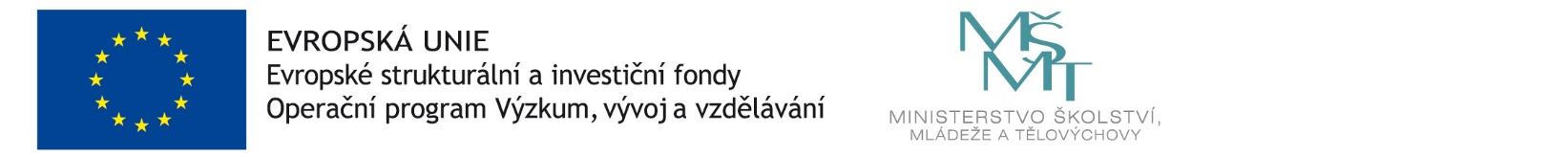 